ИЗО ДЕЯТЕЛЬНОСТЬТема: "ЦВЕТЫ" (Аппликация с использованием подручного материала - бумага разная, картон, пуговицы и т. д. ЦЕЛЬ:продолжать учить работать с подручными материалами, ножницами, клеемучить правильно располагать изображение на листе, создавать композициюразвивать мелкую моторику рук, глазомерразвивать воображение, фантазиювоспитывать и развивать интерес, любовь, заботливое отношение к природе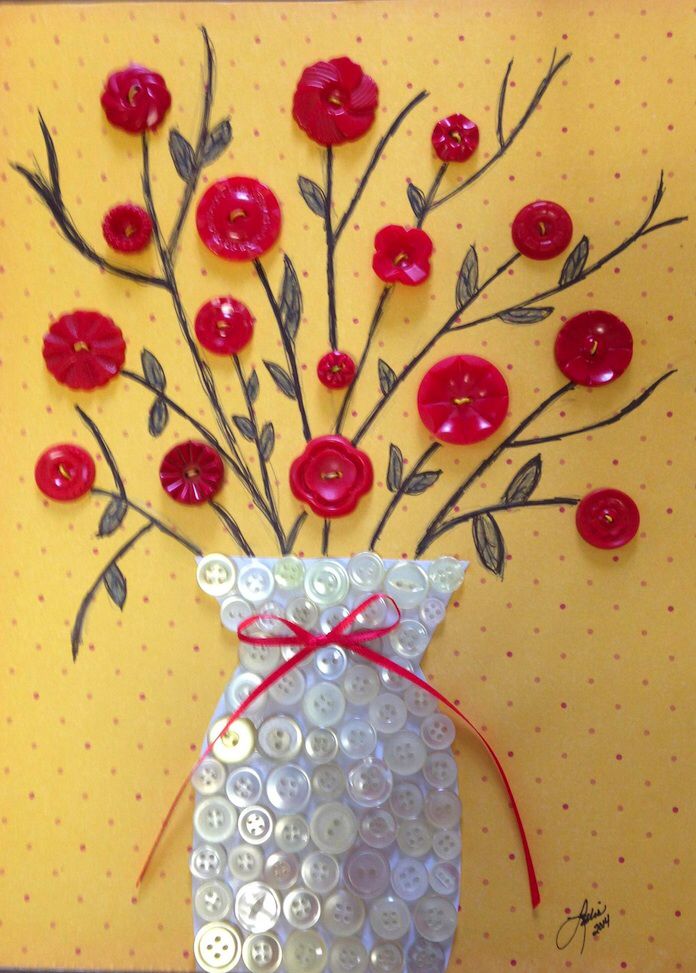 